Publicado en Mercado de la Cebada, La Latina, Madrid el 13/06/2016 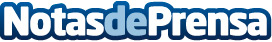 Llega #BeTropical, la edición de verano del Nómada MarketLa feria de diseño independiente celebra su edición veraniega "Be tropical" en el Mercado de la Cebada de Madrid del 17, 18 y 19 de junio
Datos de contacto:Nómada Markethttps://www.facebook.com/marketnomada/Nota de prensa publicada en: https://www.notasdeprensa.es/llega-betropical-la-edicion-de-verano-del Categorias: Interiorismo Gastronomía Artes Visuales Madrid Entretenimiento Turismo Eventos http://www.notasdeprensa.es